La commune de Jarny est concernée par 5 concessions minières, dont principalement celles de Jarny et de Giraumont ROUGES R1 : Zones mettant en cause la sécurité des personnes (fontis, effondrement brutal), Les constructions nouvelles sont interdites. ROUGES R2 : Zones d'affaissement progressif, ces zones sont inconstructibles à l'exception d'annexes non habitables sont autorisées (garages, abris, terrasses, clôtures, ..) tout en respectant les prescriptions du PPRM (plan de prévention du risque minier)JAUNES J : Zones à risques résiduels, sont autorisées certaines constructions à usage d'habitation 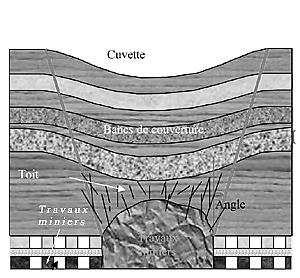 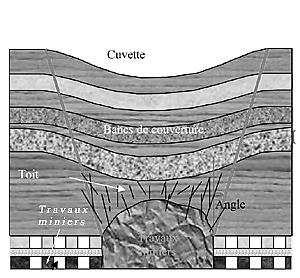  Consignes : 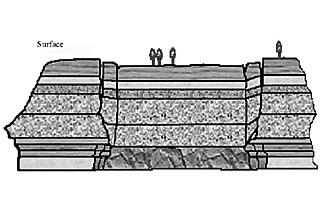 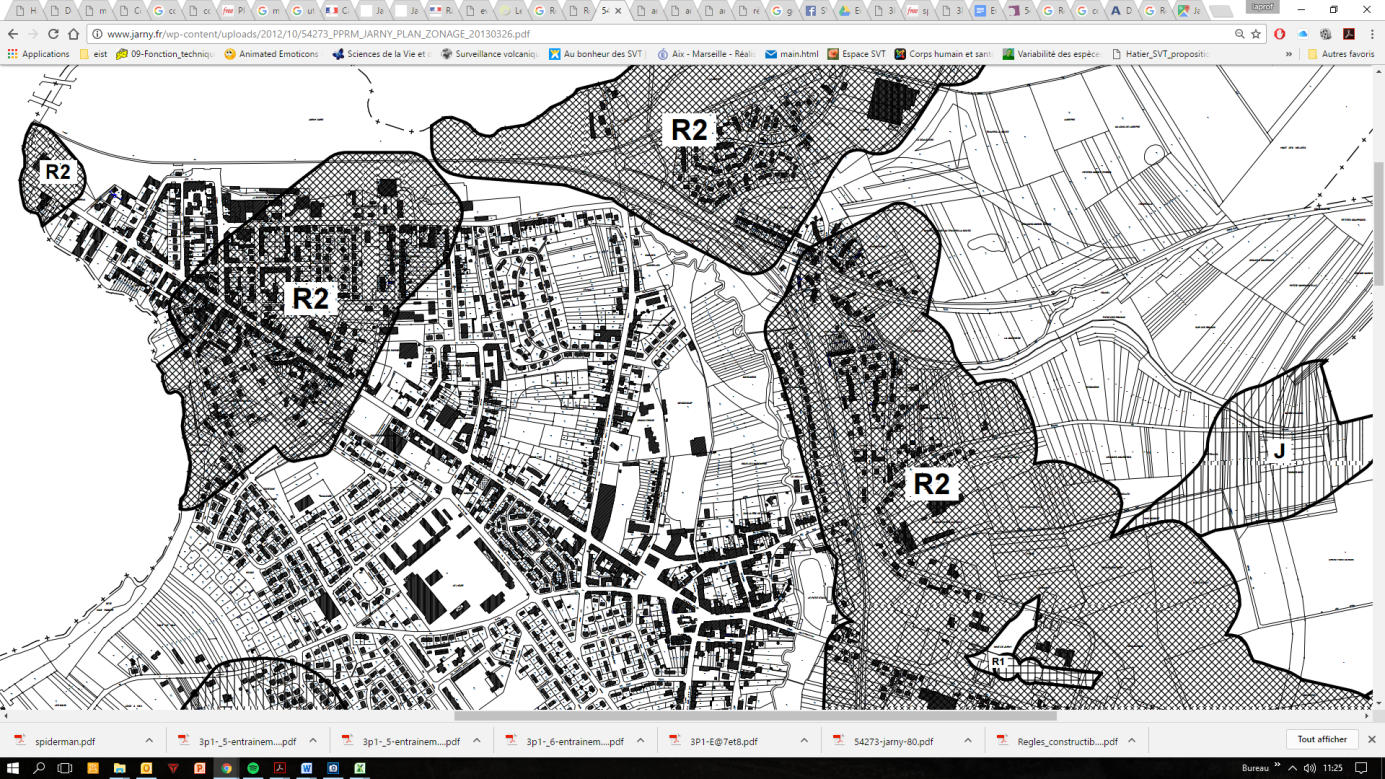 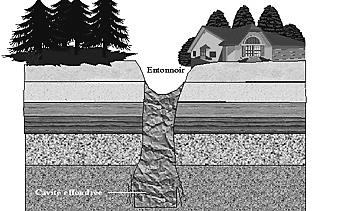 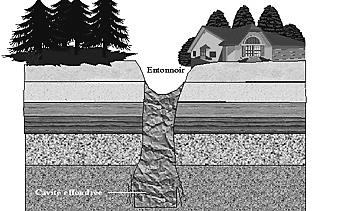 colorier en rouge et en jaune les zones représentées sur la carteci-dessousRelier par des flèches les 3 schémas à la zone leur correspondantIndiquer par une croix l’emplacement du collège.